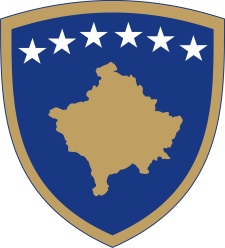 Republika e KosovësRepublika Kosova-Republic of KosovoQeveria - Vlada - Government                              Br. 01/76              Datum: 21.11.2018Na osnovu  člana  92 stav 4. i člana  93 stav  (4) Ustava Republike Kosovo, člana 4 Pravilnika br. 02/2011 o oblastima administrativnih odgovornosti Kancelarije Premijera i ministarstava, izmenjenog i dopunjenog  Pravilnikom br. 14/2017, Pravilnikom br. 15/2017 i Pravilnikom br. 16/2017, i Pravilnika br.07/2018, kao i člana  19 Pravilnika o radu Vlade Republike Kosova  br. 09/2011, Vlada Republike Kosova je, na sednici održanoj 21. novembra 2018 godine, donela:O D L U K UNameće se mera carine od 100% na uvoz proizvoda poreklom iz Srbije i Bosne i Hercegovine. Bez obzira na poreklo robe iz stava 1. ove odluke, mera od 100% se ne odnosi na poznate trgovačke robne marke drugih zemalja koje su proizvedene u Srbiji i Bosni i Hercegovini, koje su deo aneksa u prilogu ove odluke. Obavezuje se Carina Republike Kosovo da zaustavi uvoz i pristup tržištu  svih proizvoda koji na etiketi ili njihovoj deklaraciji imaju sadržaj: Uvoznik / distributer / predstavnik / proizvođač / ili na drugi način, za  i na "Kosovo i Metohiju", "Kosovo UNMIK", "Kosovo 1244", "Kosovo Rezolucija 1244", kao i one u kojima se koriste samo imena gradova bez naziva države, ili bilo koji drugi naziv u suprotnosti sa ustavnim imenom Republike Kosovo.Obavezuje se MTI - Tržišna inspekcija i opštinski inspektori da obavežu sve ekonomske operatere da uklone sa tržišta sve proizvode koji na etiketi ili njihovoj deklaraciji imaju sadržaj: uvoznik / distributer / zastupnik / proizvođač / ili na drugi način, za i na  "Kosovo i Metohiju", "Kosovo UNMIK", "Kosovo 1244", "Kosovo Rezolucija 1244", kao i one na kojima se koriste samo imena gradova bez naziva država, ili bilo koji drugi nazivi koji su u suprotnosti sa ustavnim imenom Republike Kosovo.Obavezuju se Carina Kosova, Agencija za hranu i veterinu i druge relevantne institucije da primenjuju iste mere protiv Srbije i Bosne i Hercegovine u pogledu dokumenata i sertifikata potrebnih za trgovinu  (dokumenta i potvrde se odnose na analizu ispitivanja, laboratorijske analize, sanitarne i fitosanitarne sertifikate, barkodove  kosovskih proizvoda).Obavezuje se Ministarstvo finansija, Carina Kosova, Agencija za hranu i veterinu i druge relevantne institucije na sprovođenje ove odluke, u skladu sa važećim zakonskim propisima.   Sa ovom odlukom se ukida se odluka Vlade Republike Kosovo br. 01/74 od 06. 11.2018 dana.  Ova odluka stupa na snagu danom potpisivanja.Ramush HARADINAJ		___________________                                                                                     Premijer Republike Kosovo   Dostavlja se:Zamenicima Premijera svim ministarstvima  (ministrima )Generalnom sekretaru KPR-a  		Arhivi VladeRepublika e KosovësRepublika Kosova-Republic of KosovoQeveria - Vlada - Government                              Br. 02/76              Datum: 21.11.2018Na osnovu  člana  92 stav 4. i člana  93 stav  (4) Ustava Republike Kosovo, člana 4 Pravilnika br. 02/2011 o oblastima administrativnih odgovornosti Kancelarije Premijera i ministarstava, izmenjenog i dopunjenog  Pravilnikom br. 14/2017, Pravilnikom br. 15/2017 i Pravilnikom br. 16/2017, i Pravilnika br.07/2018, i Pravilnika br.22/2018 kao i člana  19 Pravilnika o radu Vlade Republike Kosova  br. 09/2011, Vlada Republike Kosova je, na sednici održanoj 21. novembra 2018 godine, donela:O D L U K U1.  Odobren je nacrt agende  za zajednički sastanak dve vlade, one  Republike Kosovo i  Republike Albanije, koji će biti održan u Peći, 26. novembra 2018.  2.  Odluka stupa na snagu danom potpisivanja dan.Ramush HARADINAJ		___________________                                                                                     Premijer Republike Kosovo   Dostavlja se:Zamenicima Premijera svim ministarstvima  (ministrima )Generalnom sekretaru KPR-a  		Arhivi VladeRepublika e KosovësRepublika Kosova-Republic of KosovoQeveria - Vlada - Government                              Br. 03/76              Datum: 21.11.2018Na osnovu  člana  92 stav 4. i člana  93 stav  (4) Ustava Republike Kosovo, člana 4 Pravilnika br. 02/2011 o oblastima administrativnih odgovornosti Kancelarije Premijera i ministarstava, izmenjenog i dopunjenog  Pravilnikom br. 14/2017, Pravilnikom br. 15/2017 i Pravilnikom br. 16/2017, i Pravilnika br.07/2018, i Pravilnika br.22/2018 kao i člana  19 Pravilnika o radu Vlade Republike Kosova  br. 09/2011, Vlada Republike Kosova je, na sednici održanoj 21. novembra 2018 godine, donela:O D L U K U1.  Izdvojena su  sredstva u iznosu od 120.000,00 eura, za zajednički sastanak dve vlade, one  Republike Kosovo i Republike Albanije, koji će biti održan u Peći, 26. novembra 2018.  2. Sredstva iz stava 1. ove odluke su izdvojena iz nepredviđenih troškova, podprograma nepredviđenih troškova  sa kodom 13100, kategorije rashoda Reservi. Ova sredstva se prenose na podprogram 10700 u okviru Kabineta premijera u kategoriji robe i usluga.  3. Obavezuje se Ministarstvo finansija i Kancelarija premijera da sprovede ovu odluku. 4. Odluka stupa na snagu danom potpisivanja..Ramush HARADINAJ		___________________                                                                                    Premijer Republike Kosovo   Dostavlja se:Zamenicima Premijera svim ministarstvima  (ministrima )Generalnom sekretaru KPR-a  		Arhivi VladeRepublika e KosovësRepublika Kosova-Republic of KosovoQeveria - Vlada - Government                              Br. 04/76              Datum: 21.11.2018Na osnovu  člana  92 stav 4. i člana  93 stav  (4) Ustava Republike Kosovo, člana 4 Pravilnika br. 02/2011 o oblastima administrativnih odgovornosti Kancelarije Premijera i ministarstava, izmenjenog i dopunjenog  Pravilnikom br. 14/2017, Pravilnikom br. 15/2017 i Pravilnikom br. 16/2017, i Pravilnika br.07/2018, i Pravilnika br.22/2018 kao i člana  19 Pravilnika o radu Vlade Republike Kosova  br. 09/2011, Vlada Republike Kosova je, na sednici održanoj 21. novembra 2018 godine, donela:O D L U K UIzdvojena su sredstva u iznosu od 600.000,00 (šestotina hiljada) evra za vatrogasce Republike Kosovo.   Obavezuje se Ministarstvo unutrašnjih poslova, u saradnji sa opštinama, da najkasnije do 10. decembra dostave specificirane liste za svakog zaposlenog, ne prelazeći iznos utvrđen ovom odlukom.Obavezuje se Ministarstvo finansija i Ministarstvo unutrašnjih poslova da sprovede ovu odluku. Odluka stupa na snagu na dan potpisivanjaRamush HARADINAJ		___________________                                                                                     Premijer Republike Kosovo   Dostavlja se:Zamenicima Premijera svim ministarstvima  (ministrima )Generalnom sekretaru KPR-a  		Arhivi VladeRepublika e KosovësRepublika Kosova-Republic of KosovoQeveria - Vlada - Government                              Br. 05/76              Datum: 21.11.2018Na osnovu  člana  92 stav 4. i člana  93 stav  (4) Ustava Republike Kosovo, člana 4 Pravilnika br. 02/2011 o oblastima administrativnih odgovornosti Kancelarije Premijera i ministarstava, izmenjenog i dopunjenog  Pravilnikom br. 14/2017, Pravilnikom br. 15/2017 i Pravilnikom br. 16/2017, i Pravilnika br.07/2018, i Pravilnika br.22/2018 kao i člana  19 Pravilnika o radu Vlade Republike Kosova  br. 09/2011, Vlada Republike Kosova je, na sednici održanoj 21. novembra 2018 godine, donela:O D L U K UO suspenziji odluka VladeSuspendovane su sve odluke Vlade Republike Kosovo za povratak društvene imovine KAP kosovskim opštinama, u cilju ostvarivanja javnog interesa koje  vodi Agencija za privatizaciju Kosova od strane Ministarstva za administraciju lokalne samouprave, do donošenja neke druge odluke Poništavaju se sve odluke Vlade Republike Kosovo za vračanje društvene imovine KAP,  opštinama Kosova,  u cilju ostvarivanja javnog interesa, koje vodi Agencija za privatizaciju Kosova a za koje se utvrdi da postoji ugovor o prodaji, ili za koje postoje privremene mere od strane Specijalne komore Vrhovnog suda Kosova.Poništava se odluka Vlade br. 05/57 od 17. 07. 2018 Odluke Vlade Republike Kosovo br. 10/51 od 12.06.2018 dana; Odluka br. 01/53 od 26. 06.2018 i Odluka br. 15/75 od 13. 11.2018 ostaju na snazi.   U cilju daljeg razjašnjenja u vezi sa zahtevima opština, uspostavlja se radna grupa u sledećem sastavu:   5.1. Generalni sekretar u MALS, predsednik; 5.2  Koordinator za državne reforme u KP, kopredsednik; 5.3 Direktor Pravno odeljenja MALU, član; 5.4 Direktor Sektora za pravne poslove,  član;  5.5 Asocijacija kosovskih opština, član;  5.6  Direktor Pravne Kancelarije KP, član;   5.7 Direktor Kordinacionog Sekretarijata Vlade pri KP ,  član  5.8 Poziva se KAP da pošalje svog predstavnika u radnu grupu.Radna grupa iz tačke 5. ove odluke da podnese pisani izveštaj i preporuke o tom pitanju u roku od nedelju dana.   Odluka stupa na snagu danom potpisivanja.Ramush HARADINAJ		___________________                                                                                     Premijer Republike Kosovo   Dostavlja se:Zamenicima Premijera svim ministarstvima  (ministrima )Generalnom sekretaru KPR-a  		Arhivi VladeRepublika e KosovësRepublika Kosova-Republic of KosovoQeveria - Vlada - Government                              Br. 06/76              Datum: 21.11.2018Na osnovu  člana  92 stav 4. i člana  93 stav  (4) Ustava Republike Kosovo, člana 4 Pravilnika br. 02/2011 o oblastima administrativnih odgovornosti Kancelarije Premijera i ministarstava, izmenjenog i dopunjenog  Pravilnikom br. 14/2017, Pravilnikom br. 15/2017 i Pravilnikom br. 16/2017, i Pravilnika br.07/2018, i Pravilnika br.22/2018 kao i člana  19 Pravilnika o radu Vlade Republike Kosova  br. 09/2011, Vlada Republike Kosova je, na sednici održanoj 21. novembra 2018 godine, donela:O D L U K UOdobren je Nacrt zakona o ratifikaciji Sporazuma o saradnji o kofinansiranju stipendija na nivou master studija između Ambasade Francuske u Prištini i Ministarstva obrazovanja, nauke i tehnologije.  Nacrt  zakona iz tačke 1 ove odluke dostavlja se Skupštini Kosova na razmatranje i usvajanje.Odluka stupa na snagu danom potpisivanja.Ramush HARADINAJ		___________________                                                                                     Premijer Republike Kosovo   Dostavlja se:Zamenicima Premijera svim ministarstvima  (ministrima )Generalnom sekretaru KPR-a  		Arhivi VladeRepublika e KosovësRepublika Kosova-Republic of KosovoQeveria - Vlada - Government                              Br. 07/76              Datum: 21.11.2018Na osnovu  člana  92 stav 4. i člana  93 stav  (4) Ustava Republike Kosovo, člana 4 Pravilnika br. 02/2011 o oblastima administrativnih odgovornosti Kancelarije Premijera i ministarstava, izmenjenog i dopunjenog  Pravilnikom br. 14/2017, Pravilnikom br. 15/2017 i Pravilnikom br. 16/2017, i Pravilnika br.07/2018, i Pravilnika br.22/2018 kao i člana  19 Pravilnika o radu Vlade Republike Kosova  br. 09/2011, Vlada Republike Kosova je, na sednici održanoj 21. novembra 2018 godine, donela:O D L U K UOdobren je Nacrt zakona o iyvr[enju krivi;nih sankicija.Nacrt  zakona iz tačke 1 ove odluke dostavlja se Skupštini Kosova na razmatranje i usvajanje.Odluka stupa na snagu danom potpisivanja.Ramush HARADINAJ		___________________                                                                                     Premijer Republike Kosovo   Dostavlja se:Zamenicima Premijera svim ministarstvima  (ministrima )Generalnom sekretaru KPR-a  		Arhivi VladeRepublika e KosovësRepublika Kosova-Republic of KosovoQeveria - Vlada - Government                              Br. 08/76              Datum: 21.11.2018Na osnovu  člana  92 stav 4. i člana  93 stav  (4) Ustava Republike Kosovo, člana 4 Pravilnika br. 02/2011 o oblastima administrativnih odgovornosti Kancelarije Premijera i ministarstava, izmenjenog i dopunjenog  Pravilnikom br. 14/2017, Pravilnikom br. 15/2017 i Pravilnikom br. 16/2017, i Pravilnika br.07/2018, i Pravilnika br.22/2018 kao i člana  19 Pravilnika o radu Vlade Republike Kosova  br. 09/2011, Vlada Republike Kosova je, na sednici održanoj 21. novembra 2018 godine, donela:O D L U K U1. Odobren je zahtev ministra finansija za štednje, podele, transfere i budžetske preraspodele  između kategorija rashoda budžetskih organizacija za 2018.godinu, u skladu sa priloženim tabelama.  2. Ministarstvo finansija je dužno da sprovede ovu odluku.  3. Odluka stupa na snagu danom potpisivanja.Ramush HARADINAJ		___________________                                                                                     Premijer Republike Kosovo   Dostavlja se:Zamenicima Premijera svim ministarstvima  (ministrima )Generalnom sekretaru KPR-a  		Arhivi VladeRepublika e KosovësRepublika Kosova-Republic of KosovoQeveria - Vlada - Government                              Br. 09/76              Datum: 21.11.2018Na osnovu  člana  92 stav 4. i člana  93 stav  (4) Ustava Republike Kosovo, član 9 stav 1 Zakonika o Carinama i akcizama br. 03/l-109, kao i za podršku Okvirnog sporazuma između Saveta ministara Republike Albanije i Vlade Republike Kosovo o saradnji i promociji i olakšavanju trgovine  " na osnovu člana 4 Pravilnika br. 02/2011 o oblastima administrativnih odgovornosti Kancelarije Premijera i ministarstava, izmenjenog i dopunjenog  Pravilnikom br. 14/2017, Pravilnikom br. 15/2017 i Pravilnikom br. 16/2017, i Pravilnika br.07/2018, i Pravilnika br.22/2018 kao i člana  19 Pravilnika o radu Vlade Republike Kosova  br. 09/2011, Vlada Republike Kosova je, na sednici održanoj 21. novembra 2018 godine, donela:O D L U K UObavezuje se Carina Kosova da otvori carinarnicu Republike Kosova, za obavljanje tranzitne carinske procedure za robu koja se uvozi preko terminala, trajekata, brodova i kontejnera u luci Drač, a čije je konačno odredište tržište Republike Kosovo.  2. U tu svrhu, carinici/ carinski službenici Carine Kosova rade na Terminalu trajekata, brodova i kontejnera u luci Drač, na postupku evidencije, registracije i tranzita robe za  kosovske uvoznike.3. Carinski službenici Kosovske carine, sarađuje sa zvaničnicima Albanske Carine u obavljanju svojih funkcija.   U slučajevima kada tokom provere koje sprovode službena lica Carine Kosova, se nađe zabranjena roba ili trgovine ljudima, odmah se treba obavestiti organi policije i Albanske Carine.  4. Priznaju se dozvole carinskih agencija Republike Albanije, u cilju izvršenja tranzitne deklaracija u Republici Kosovo, prema sporazumu o saradnji u promociji i olakšavanju trgovine, uključujući i uspostavljanje garancije za potencijalne dugove u ovom režimu.Nakon zvanične predaje liste i kopije dozvola od strane Albanske Carine, ove agencije se registruju pri Generalnoj direkciji Carine Kosova.  Carina Kosova, sa ciljem priznavanja i registracije od strane  Carina Albanije,  šalje ovoj poslednjoj, listu i kopiju licenci carinskih agencija Republike Kosovo u cilju sprovođenja deklaracije za tranzitnu robu u Republici Albaniji u cilju sprovođenja  izjava o tranzitu roba kroz teritoriju RepublikeAlbanije čija je konačna destinacija Republika Kosovo.5. Obavezuje se Carina Kosova da donese podzakonski akt za sprovođenje ovih carinskih procedura.   6. Obavezuje se Ministarstvo finansija i Carina Kosova na sprovođenje ove odluke, u skladu sa važećim zakonskim propisima.   7. Ova odluka stupa na snagu danom potpisivanja.Ramush HARADINAJ		___________________                                                                                     Premijer Republike Kosovo   Dostavlja se:Zamenicima Premijera svim ministarstvima  (ministrima )Generalnom sekretaru KPR-a  		Arhivi VladeRepublika e KosovësRepublika Kosova-Republic of KosovoQeveria - Vlada - Government                              Br. 10/76              Datum: 21.11.2018Na osnovu  člana  92 stav 4. i člana  93 stav  (4) Ustava Republike Kosovo, člana 4 Pravilnika br. 02/2011 o oblastima administrativnih odgovornosti Kancelarije Premijera i ministarstava, izmenjenog i dopunjenog  Pravilnikom br. 14/2017, Pravilnikom br. 15/2017 i Pravilnikom br. 16/2017, i Pravilnika br.07/2018, i Pravilnika br.22/2018 kao i člana  19 Pravilnika o radu Vlade Republike Kosova  br. 09/2011, Vlada Republike Kosova je, na sednici održanoj 21. novembra 2018 godine, donela:O D L U K U1 Za ispunjavanje  godišnjeg doprinosa Vlade Republike Kosovo prema Regionalnom centru regionalne inicijative  za migracije, azil i izbeglice (MARRI), sa sedištem u Skoplju, izdvaja se za 2018. godinu iznos od 17 580 (sedamnaest hiljada i ’petstotina osamdeset evra).  2. Iznos u gore pomenutoj vrednosti se dodeljuje iz kategorije roba i usluga iz programa Službe centralne uprave  - MUP sa kodom 11314, i prebacuju se na račun  IBAN:  MK 07300702000289866 evra S.W.I.F.T.:  KOBSMK2Ks, Komercijalna banka AD Skopje.   3. Obavezuje se Ministarstvo unutrašnjih poslova i Ministarstvo finansija da sprovede ovu odluku.  4. Odluka stupa na snagu danom potpisivanja..Ramush HARADINAJ		___________________                                                                                     Premijer Republike Kosovo   Dostavlja se:Zamenicima Premijera svim ministarstvima  (ministrima )Generalnom sekretaru KPR-a  		Arhivi VladeRepublika e KosovësRepublika Kosova-Republic of KosovoQeveria - Vlada - Government                              Br. 11/76              Datum: 21.11.2018Na osnovu  člana  92 stav 4. i člana  93 stav  (4) Ustava Republike Kosovo, člana 4 Pravilnika br. 02/2011 o oblastima administrativnih odgovornosti Kancelarije Premijera i ministarstava, izmenjenog i dopunjenog  Pravilnikom br. 14/2017, Pravilnikom br. 15/2017 i Pravilnikom br. 16/2017, i Pravilnika br.07/2018, i Pravilnika br.22/2018 kao i člana  19 Pravilnika o radu Vlade Republike Kosova  br. 09/2011, Vlada Republike Kosova je, na sednici održanoj 21. novembra 2018 godine, donela:O D L U K U1. Odobren je predlog Ministarstva kulture, omladine i sporta, da se FK Priština dodeli na dugoročno korišćenje imovina  Vlade Republike Kosovo.   2. Nepokretna imovina Vlade Republike Kosovo koja se daje na  korišćenje ima sledeće karakteristike: parcela br. 1197-2, površine 100000 m2 katastarska zona Donja Bernica, Priština, sertifikat o imovinskim pravima br.  N-71914024-01197-2 od. 18.10.2018.   3. Rok za davanju na korišćenje nepokretnosti Vlade Republike Kosovo, iz stava 2. ove odluke je 40 (četrdeset) godina.   4. Navedena nepokretna imovina iz stava 2. ove odluke, se daje na upotrebu bez naknade.   5. Nepokretna imovina iz stava 2. ove odluke ne sme biti u konfliktu sa nepokretnostim koje  trenutno koristi FK Kosovo.   6. Način i uslovi korišćenja nepokretnosti utvrđuju se ugovorom, a koji se zaključuje i potpisuje između ministra kulture, omladine i sporta i predstavnika korisnika.  7. Nepokretna imovina Vlade Republike Kosova koja se daje na upotrebu, kao što je opisano u stavu 2. ove odluke, treba da budu zavedena u katastarskim knjigama dotične opštine.  8. Odluka stupa na snagu danom potpisivanja.Ramush HARADINAJ		___________________                                                                                     Premijer Republike Kosovo   Dostavlja se:Zamenicima Premijera svim ministarstvima  (ministrima )Generalnom sekretaru KPR-a  		Arhivi VladeRepublika e KosovësRepublika Kosova-Republic of KosovoQeveria - Vlada - Government                              Br. 12/76              Datum: 21.11.2018Na osnovu  člana  92 stav 4. i člana  93 stav  (4) Ustava Republike Kosovo, člana 4,9, 10, 44  i 45 Zakona br. 03/L-139 o eksproprijaciji nekretnina , sa izmenama i dopunama izvršenim Zakonom br. 03/L-205, člana 4 Pravilnika br. 02/2011 o oblastima administrativnih odgovornosti Kancelarije Premijera i ministarstava, izmenjenog i dopunjenog  Pravilnikom br. 14/2017, Pravilnikom br. 15/2017 i Pravilnikom br. 16/2017, i Pravilnika br.07/2018, i Pravilnika br.22/2018 kao i člana  19 Pravilnika o radu Vlade Republike Kosova  br. 09/2011, Vlada Republike Kosova je, na sednici održanoj 21. novembra 2018 godine, donela:P  R  E  L  I  M  I  N  A  R N U  O D L U K U Odobrava se eksproprijacija za javni interes, nekretnina (bivše društvene) vlasnika i nosioca  interesa koje su predmet realizacije projekta" Renoviranje i izgradnju objekata za potrebe "centralnog sedišta Kosovskog fudbalskog saveza '' (KFS), Katastarska Zona Priština, Opština Priština, prema tabeli prepisanoj iz katastarskih knjiga koje su relevantne za nosioca nepokretne imovine, njeihov položaj u okviru javnog interesa i njene površine koja tabela predstavlja sastavni deo ove odluke.Obavezuje se Odeljenje za eksproprijaciju / MSPP, da u roku od 5 (pet) radnih dana, obavesti vlasnika i pretendenta na imovinu, koja će biti ekspropisana i u roku od 10 radnih dana nakon usvajanja iste, objavi u Službenom listu Kosova, i u novinama velikog tiraža na KosovuProtiv ove odluke, ili nekog njenog dela imaju pravo da podnesu žalbu u roku od trideset (30) kalendarskih dana pred nadležnim sudom, potražioc  i svako lice koje je vlasnik ili posednik interesa za nepokretnosti koje su predmet ove odluke.  Za sprovođenje ove odluke dužno je Odeljenje za eksproprijaciju (MSPP), Ministarstvo finansija i Fudbalski savez Kosova. Odluka stupa na snagu na dan njenog objavljivanja u Službenom listu Republike Kosovo iu novinama velikog tiraža  na Kosovu.Ramush HARADINAJ		___________________                                                                                     Premijer Republike Kosovo   Dostavlja se:Zamenicima Premijera svim ministarstvima  (ministrima )Generalnom sekretaru KPR-a  		Arhivi VladeRepublika e KosovësRepublika Kosova-Republic of KosovoQeveria - Vlada - Government                              Br. 13/76              Datum: 21.11.2018Na osnovu  člana  92 stav 4. i člana  93 stav  (4) Ustava Republike Kosovo, člana 4,9, 10, 44  i 45 Zakona br. 03/L-139 o eksproprijaciji nekretnina , sa izmenama i dopunama izvršenim Zakonom br. 03/L-205, člana 4 Pravilnika br. 02/2011 o oblastima administrativnih odgovornosti Kancelarije Premijera i ministarstava, izmenjenog i dopunjenog  Pravilnikom br. 14/2017, Pravilnikom br. 15/2017 i Pravilnikom br. 16/2017, i Pravilnika br.07/2018, i Pravilnika br.22/2018 kao i člana  19 Pravilnika o radu Vlade Republike Kosova  br. 09/2011, Vlada Republike Kosova je, na sednici održanoj 21. novembra 2018 godine, donela:O D L U K UOdobrava se dalje razmatranje zahteva za eksproprijaciju za javni interes nepokretnosti vlasnika i nosilaca interesa koje su predmet izgradnje autoputa Priština-Peć, segmenta Kijevo-Klina-Zahać, katastarska oblasti: Kijevo, Opština Mališevo, katastarske oblasti: Cabić, Zabergje, Glarevo, Gjurgjevik, Dresnik, Dolac, Gremnik, Zajmsko Novoselo, Grabanice, Drenovac, Donji Poterč, Gornji Poterč, opština Klina i katastarske zone Jablanica , Kličine, Lešan, Glavičice i Ramun u opštini Peći, prema tabeli prepisanoj iz katastarske evidencije relevantne za nosioca nekretnina , njihovu poziciju u okviru projekta od javnog interesa i njihove površine, koja tabela je sastavni deo ove odluke.  Vrednost kompenzacije imovine utvrđuje Ministarstvo finansija, u skladu sa Zakonom br. 03 / L-139 o eksproprijaciji nepokretne imovine sa izmenama i dopunama koje su izvršene Zakonom br. 03/l-205 i Administrativnog uputstva br. 02/2015 za odobrenje metoda i tehničkih kriterijuma  za ocenjivanje koji će biti korišćeni za izračunavanje visine naknade za eksproprisanu nepokretnost i štete koja se prouzrokuje  eksproprijacijom.Za sprovođenje ove odluke dužno je Odeljenje za eksproprijaciju (MSPP), Ministarstvo za infrastrukturu i Ministarstvo finansija. Odluka stupa na snagu na dan njenog objavljivanja u Službenom listu Republike Kosovo iu novinama velikog tiraža  na Kosovu.Ramush HARADINAJ		___________________                                                                                     Premijer Republike Kosovo   Dostavlja se:Zamenicima Premijera svim ministarstvima  (ministrima )Generalnom sekretaru KPR-a  		Arhivi VladeRepublika e KosovësRepublika Kosova-Republic of KosovoQeveria - Vlada - Government                              Br. 14/76              Datum: 21.11.2018Na osnovu  člana  92 stav 4. i člana  93 stav  (4) Ustava Republike Kosovo, člana 53 Zakona br. 05/L-031 o opštem upravnom postupku, člana 4 Pravilnika br. 02/2011 o oblastima administrativnih odgovornosti Kancelarije Premijera i ministarstava, izmenjenog i dopunjenog  Pravilnikom br. 14/2017, Pravilnikom br. 15/2017 i Pravilnikom br. 16/2017, i Pravilnika br.07/2018, i Pravilnika br.22/2018 kao i člana  19 Pravilnika o radu Vlade Republike Kosova  br. 09/2011, Vlada Republike Kosova je, na sednici održanoj 21. novembra 2018 godine, donela:O D L U K Uponištavanju, izmeni i delimičnoj dopuni Odluke Vlade Kosovo br. 03/41 od 13. 04.2018    Menja se stav 1. Odluke Vlade Kosovo br. 03/41 od 13. 04.2018, kojom su proglašeni od posebnog javnog interesa nepokretnosti  vlasnika i nosilaca interesa koje su predmet realizacije projekta "Izgradnja kompleksa (Residencija) Vlade" Priština, katastarske zone Priština, Zlatar, Matičan, Hajvalija, Čaglavica, Opština Priština i katastarske zone Gračanica i Badovci, opština Gračanica prema tabelama koje su sastavni deo ove odluke priložene u Aneksui I i II  Aneks I sadrži tabele imovine koje se poništavaju u oblasti od interesa proglašenih Odlukom br.03/41 od 13.04.2018, odnosno parcele u katastarskim zonama Priština, Matičan,  Čaglavica, Zlatar, i Ajvalija, opštine Priština kao i katastarske zone Badovce,  opština Gračanica.  Aneks II sadrži tabele imovine koje se uključuje u oblasti od interesa proglašenih Odlukom br.03/41 od 13.04.2018, odnosno parcele u katastarskim zonama Priština, Matičan,  Ajvalija Čaglavica, Zlatar, i, opštine Priština kao i katastarska zona  opština Gračanica opština Gračanica.  Za realizaciju ove odluke dužno je  Ministarstvo životne sredine i prostornog planiranja, opština Priština i opština Gračanica. Odluka stupa na snagu danom potpisivanja, i objavljivanja u Službenom listu Republike Kosovo.Ramush HARADINAJ		___________________                                                                                     Premijer Republike Kosovo   Dostavlja se:Zamenicima Premijera svim ministarstvima  (ministrima )Generalnom sekretaru KPR-a  		Arhivi VladeRepublika e KosovësRepublika Kosova-Republic of KosovoQeveria - Vlada - Government                              Br. 15/76              Datum: 21.11.2018Na osnovu  člana  92 stav 4. i člana  93 stav  (4) i člana 17 stav 1 Ustava Republike Kosovo, člana 4 stav 2. Zakona br. 04/L-052 o međunarodnim ugovorima, člana 4 Pravilnika br. 02/2011 o oblastima administrativnih odgovornosti Kancelarije Premijera i ministarstava, izmenjenog i dopunjenog  Pravilnikom br. 14/2017, Pravilnikom br. 15/2017 i Pravilnikom br. 16/2017, i Pravilnika br.07/2018, i Pravilnika br.22/2018 kao i člana  19 Pravilnika o radu Vlade Republike Kosova  br. 09/2011, Vlada Republike Kosova je, na sednici održanoj 21. novembra 2018 godine, donela:O D L U K U1. Odobrena je u principu inicijativa Ministarstva finansija o pregovarima Protokola između Vlade Republike Kosovo, koju predstavlja Ministarstvo finansija Kosova i Vlade Republike Albanije, koju zastupa Ministarstvo finansija i ekonomije Albanije za sprovođenje zajedničkih aktivnosti carinske kontrole na zajedničkom graničnom prelazu Morina / Vermica.  2. Tokom pregovora ovog sporazuma, Ministarstvo finansija je dužno da postupi u skladu sa odredbama Ustava Republike Kosova, Zakona o međunarodnim sporazumima i drugim zakonskim propisima koji su na snazi.  3. Odluka stupa na snagu danom potpisivanja.Ramush HARADINAJ		___________________                                                                                     Premijer Republike Kosovo   Dostavlja se:Zamenicima Premijera svim ministarstvima  (ministrima )Generalnom sekretaru KPR-a  		Arhivi VladeRepublika e KosovësRepublika Kosova-Republic of KosovoQeveria - Vlada - Government                              Br. 16/76              Datum: 21.11.2018Na osnovu  člana  92 stav 4. i člana  93 stav  (4)  Ustava Republike Kosovo, člana 4 Pravilnika br. 02/2011 o oblastima administrativnih odgovornosti Kancelarije Premijera i ministarstava, izmenjenog i dopunjenog  Pravilnikom br. 14/2017, Pravilnikom br. 15/2017 i Pravilnikom br. 16/2017, i Pravilnika br.07/2018, i Pravilnika br.22/2018 kao i člana  19 Pravilnika o radu Vlade Republike Kosova  br. 09/2011, Vlada Republike Kosova je, na sednici održanoj 21. novembra 2018 godine, donela:O D L U K U1. Izdvojena su sredstva u iznosu od 500.000 (pet stotina hiljada) evra za reprezentaciju Kosova u fudbalu.  2. Sredstva iz tačke 1. ove odluke će biti obezbeđena iz budžeta Ministarstva za kulturu, omladinu i sport, i i biće izdvojena jednom drugom odlukom Vlade za ponovnu namenu 3. Odluka stupa na snagu danom potpisivanja.Ramush HARADINAJ		___________________                                                                                     Premijer Republike Kosovo   Dostavlja se:Zamenicima Premijera svim ministarstvima  (ministrima )Generalnom sekretaru KPR-a  		Arhivi VladeRepublika e KosovësRepublika Kosova-Republic of KosovoQeveria - Vlada - Government                              Br. 17/76              Datum: 21.11.2018Na osnovu  člana  92 stav 4. i člana  93 stav  (4)  Ustava Republike Kosovo, člana 3 Zakona o javnim nabavkama u Republici Kosova, duke člana 4 Pravilnika br. 02/2011 o oblastima administrativnih odgovornosti Kancelarije Premijera i ministarstava, izmenjenog i dopunjenog  Pravilnikom br. 14/2017, Pravilnikom br. 15/2017 i Pravilnikom br. 16/2017, i Pravilnika br.07/2018, i Pravilnika br.22/2018 kao i člana  19 Pravilnika o radu Vlade Republike Kosova  br. 09/2011, zahteva Ministarstva pravde br. 02-4215, dat 16.11.2018, Vlada Republike Kosova je, na sednici održanoj 21. novembra 2018 godine, donela:O D L U K UOdobren je predlog Ministarstva pravde za pokretanje pravnog postupka za izbor ovlašćenih predstavnika za zaštitu interesa Republike Kosovo pri arbitraži (ICSID) u predmetu br. ARB / 17/25 Mabco Constructions SA vs Republika Kosovo, u vezi sa pitanjem povlačenja akcija od strane KAI kod NewCo Grand Hotel. Ovlašćuje se Ministarstvo pravde, da zbog hitne prirode predmeta za arbitražu, izvrši pregovarački postupak bez objavljivanja obaveštenja o ugovoru za izbor ovlašćenog predstavnika iz tačke 1 ove odluke.Obavezuje se Ministarstvo pravde, koji ima za cilj da sprovede obaveze koje proizilaze iz stava 2. ove odluke, da koordinira i rad sa relevantnim predstavnicima iz:    - Kancelarija Premijera   - Ministarstvo finansija; - Centralna Agencija za nabavke;  - Kosovska agencija za privatizaciju;  4. Obavezuje se Ministarstvo finansija da izdvoji i posvećenost sredstava za pokrivanje troškova spoljnog ugovornog zastupanja.  5. Obavezuju se institucije iz tačke  3. ove odluke da u koordinaciji sa Ministarstvom pravde preduzmu sve mere koje proizlaze iz njihove nadležnosti za sprovođenje ove odluke.  6. Odluka stupa na snagu danom potpisivanja.Ramush HARADINAJ		___________________                                                                                     Premijer Republike Kosovo   Dostavlja se:Zamenicima Premijera svim ministarstvima  (ministrima )Generalnom sekretaru KPR-a  		Arhivi VladeRepublika e KosovësRepublika Kosova-Republic of KosovoQeveria - Vlada - Government                              Br. 18/76              Datum: 21.11.2018Na osnovu  člana  92 stav 4. i člana  93 stav  (4)  Ustava Republike Kosovo,  člana 4 Pravilnika br. 02/2011 o oblastima administrativnih odgovornosti Kancelarije Premijera i ministarstava, izmenjenog i dopunjenog  Pravilnikom br. 14/2017, Pravilnikom br. 15/2017 i Pravilnikom br. 16/2017, i Pravilnika br.07/2018, i Pravilnika br.22/2018 kao i člana  19 Pravilnika o radu Vlade Republike Kosova  br. 09/2011, u cilju ispunjavanja Odluke br. 03/64 , dat 11.09.2018, Vlada Republike Kosova je, na sednici održanoj 21. novembra 2018 godine, donela:O D L U K U  1. Za ekshumacije posmrtnih ostataka narodnog heroja Ilira Konuševcija sa groblja Šare u Tirani i posmrtnih ostataka palog borca Hazira Malaja, sa seoskog groblja Tpla Tropoja , i njihovo ponovo sahranjivanje na groblju palih boraca u Prištini. 2. Institucije Republika Kosovo  i Albaniji će u saradnji preduzeti sve neophodne radnje u vezi sa procedurama ekshumacije. 3. Obavezuje se Ministarstvo za Bezbednosne snage Kosova i druge odgovorne institucije za  realizaciju ove odluke. 4. Odluka stupa nam snagu danom potpisivanja.Ramush HARADINAJ		___________________                                                                                   Premijer Republike Kosovo   Dostavlja se:Zamenicima Premijera svim ministarstvima  (ministrima )Generalnom sekretaru KPR-a  		Arhivi VladeBrNaziv  subjekta BrendProizveden u 1Coca Cola HBCCoca colaSrbiji2YmalkoYtong (Xella)blok Srbiji3Meridian CorporationRouch-BravoSrbiji4Elkos SHPKHenkel/PersilSrbiji5Lactalis shpkDukatBosni6Meridian CorporationTuborgSrbiji7Gorenje Niti-TikiGorenjeSrbiji8Delfin LTDMeggleBosni9FluidiJaffa – Nealkoholno piće  